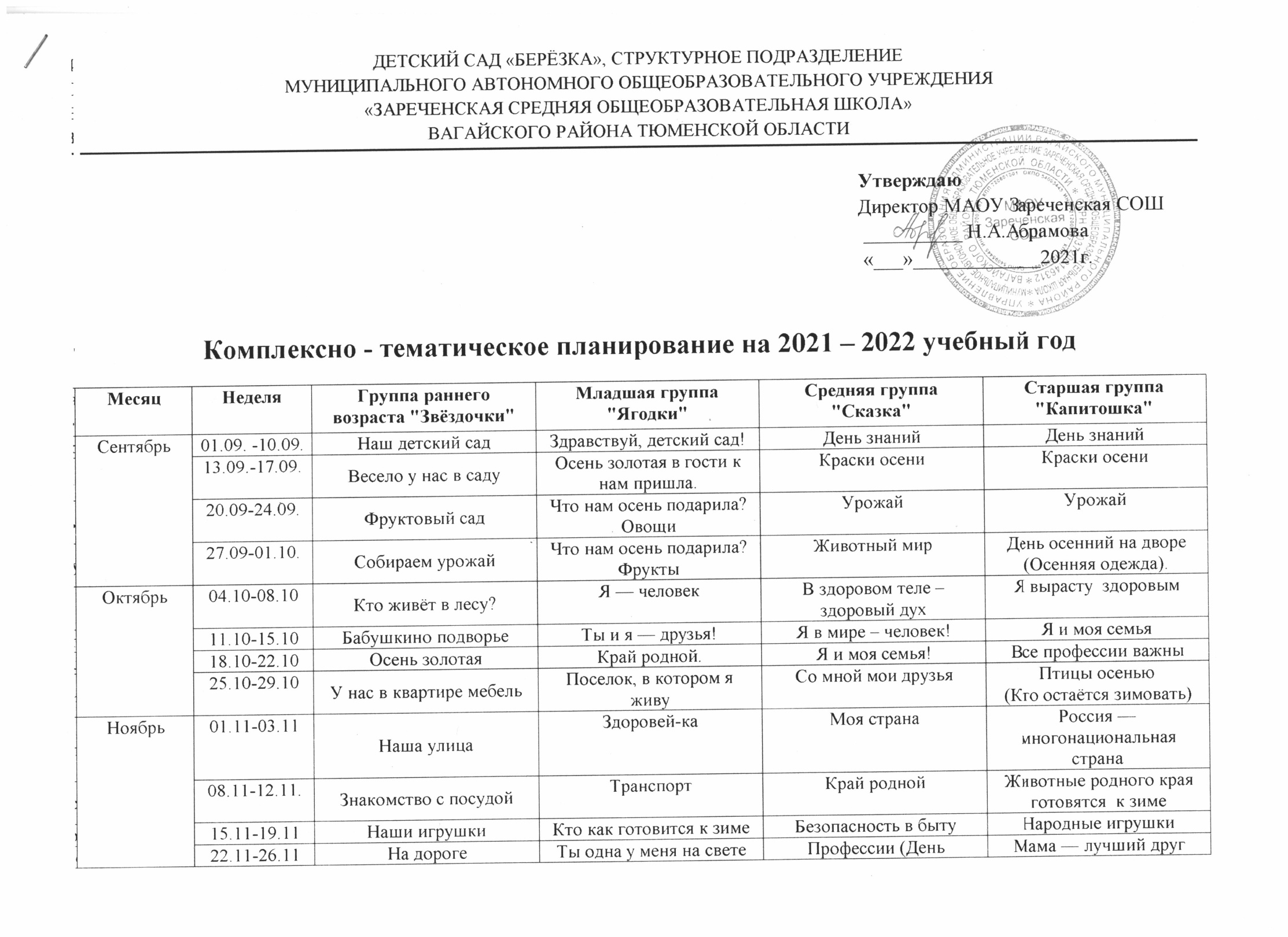 Декабрь29.11 – 03.12Одежда и обувьДом, где я живуСкоро зима!Зима спешить к нам в гостиДекабрь06.12 – 10.12Мамины сказкиЗдравствуй Зимушка-зима!Правила дорожного движенияИмена и фамилииДекабрь13.12 – 17.12Новогодние забавыНовогодний калейдоскопОдеждаБезопасность  ПДДДекабрь20.12 – 24.12Праздник ёлкиНовогодний калейдоскопТрадиции встречи Нового годаУкрашаем лесную гостьюДекабрь27.12 – 30.12Повторение материалаНовый годЗдравствуй, Дед Мороз!Встречай праздник чудесЯнварь10.01 – 14.01Зимние загадкиЗимние забавыЗимушка - Зима!Такой разный транспортЯнварь17.01 – 21.01Музыка и фольклорЗвери и птицы зимойЗимние виды спортаЗимний лес(как живут звери зимой).Январь24.01 – 28.01Мы играемХотим всё знатьТам, где всегда зимаНародная культура и традицийФевраль31.01 – 04.02Мы помощникиОдеждаВолшебница водаПрофессия моих родителейФевраль07.02 – 11.02Книжка – малышкаАзбука безопасностиТранспортНеделя добрых делФевраль14.02 – 18.02Наша большая семьяВоенные профессииВоенные профессииВоздух-невидимкаФевраль21.02 – 25.02Весёлый петрушкаПраздник папЗащитники ОтечестваДень защитника отечестваМарт28.02 – 04.03Международный женский день – 8 мартаМамин праздникМама милая моя!Мамин праздник8 - мартаМарт07.03 – 11.03Волшебная водаМатрёшкины посиделкиНародная игрушкаМасленицаМарт14.03 – 18.03Растём здоровымиНародные игрушкиНародная культура и традицииМой родной крайМарт21.03 – 25.03Весна идётВ мире доброй сказкиМебельБереги планетуМарт28.03 – 01.04Мир вокруг, растенияВесна — краснаЭтикетВесна - краснаАпрель04.04 – 08.04Дружные ребятаПтицы веснойПтицы-наши друзьяНеделя детской книгиАпрель11.04 – 15.04Мой домНасекомыеДень космонавтикиДень космонавтикиАпрель18.04 – 22.04Мир вокруг, насекомыеЦветыВ гостях у сказкиДень ЗемлиАпрель25.04 – 29.04Мир вокруг, птицыПодарки весныДень ЗемлиВолшебница водаМай04.05 – 06.05Фрукты и овощиВолшебница — водаДень победыПраздник 9 мая!Май11.05 – 13.05Я в мире человекВолшебница — водаРастительный мирОбитатели подводного мираМай16.05 – 20.05Разноцветный мирМои любимые игрушкиВремена года, закреплениеНасекомые. Травы. ЦветыМай23.05 – 31.05Повторение материалаХорошо у нас в саду.ЗакреплениеВремя веселых летних игрПовторение пройденного